Пояснения по заполнению анкеты для руководителей ОО. Уважаемые коллеги!Внимательно читайте требования к форме ответа (в наименовании граф)Обратите внимание, что анкета размещена на четырех  листах: Кадровое обеспечение, Готовность педагогов, Реализация плана, Опросник.План по формированию функциональной грамотности обучающихся необходимо приложить к анкете (в случае его наличия).Ответы требуется внести в различной форме: слово, число, процент, ссылка. Требуемая форма ответа указана в «шапке» таблицы. Если требуется указать долю, в наименовании колонки указано, от какого числа ее считать.В части вопросов требуется указать ссылку на документ. Учтите, что без ссылки ответ засчитываться не будет.Чтобы указать ссылку, необходимо сделать следующее:поставить курсор на название документа,нажать правую кнопку мыши,из выпавшего списка выбрать «копировать адрес ссылки»,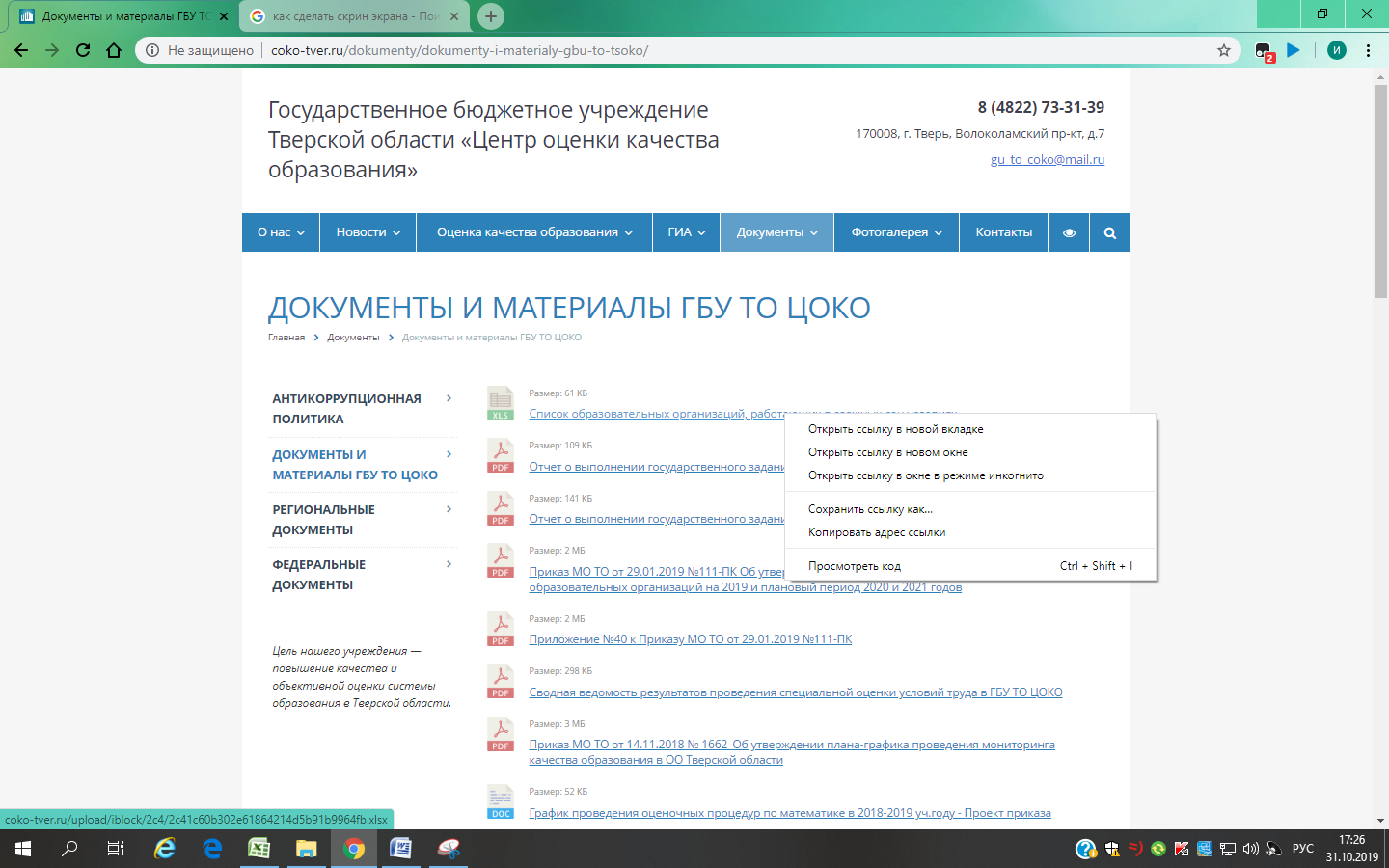 вставить ссылку в ячейку таблицы.Некоторые вопросы анкеты требуют дополнительных комментариев, которые необходимо внести в соответствующий столбик таблицы. Если для ответа требуется указать ссылку, документ имеется, но не размещен на сайте – в графе укажите реквизиты документа и причину неразмещения на сайте.